Reception Writing TaskWe enjoyed reading the sea stories you wrote last week. Thank you for sending them to us.  It is very important to use finger spaces in your writing so we can read your work very easily.This week we would like you ALL to write about a toy who comes alive at night.  Remember to use finger spaces, full stops and, if you can, capital letters. We will be excited to hear about what your toy did at night.  Please use the sheet we’ve sent and we will fill it in and send it back to you.We would like you to write an imaginative story that happens to your toy at night.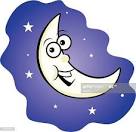 Did your toy climb up high? Did your toy make you laugh?Did your toy wake you up?  Where did he go?What happened to him or her?